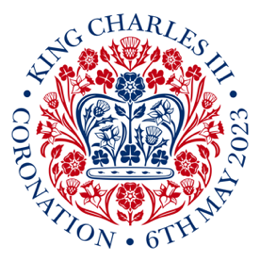 Name _________________________________________ Age ____________Address __________________________________________________________________________